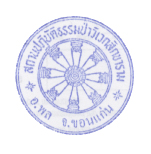         ขอเชิญร่วมทอดผ้าป่าสามัคคี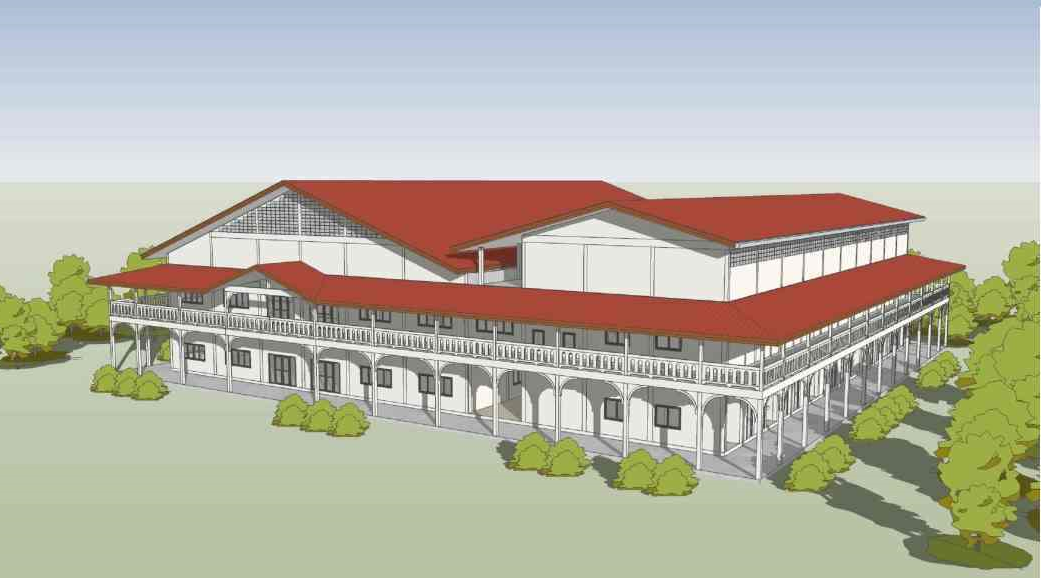    สร้างศาลาปฏิบัติธรรม รวมใจสามัคคีณ สถานปฏิบัติธรรมป่าวิเวกสิกขาราม  อ.พล  จ.ขอนแก่น	วันอาทิตย์ที่ ๑๔ กรกฎาคม พ.ศ. ๒๕๖๒  เวลา ๑๑.๐๐ น.        วันอาสาฬหบูชาเป็นวันที่พระพุทธเจ้าทรงแสดงปฐมเทศนาแก่ปัญจวัคคีย์ทั้ง ๕  การแสดงธรรมครั้งนั้น  ท่านอัญญาโกณฑัญญะได้ดวงตาเห็นธรรม  บรรลุเป็นพระอริยบุคคลเบื้องต้นองค์แรก  จีงเป็นวันที่พระรัตนตรัยเกิดขึ้นครบครั้งแรกในโลก คือพระพุทธ พระธรรม และพระสงฆ์  ด้วยเหตุนี้จึงขอเชิญพุทธบริษัททุกท่านร่วมบำเพ็ญกุศล  เจริญทาน ศีล ภาวนา  เนื่องในโอกาสเทศกาลวันอาสาฬหบูชา และต่อเนื่องในวันเข้าพรรษา  ณ  สถานปฏิบัติธรรมป่าวิเวกสิกขาราม         ขออานุภาพสมเด็จพระพุทธเจ้าองค์ปฐมสิขีทศพลที่ ๑  พระพุทธเจ้าทุกพระองค์  พระปัจเจกพุทธเจ้า พระรัตนตรัย อำนาจบุญกุศลที่ได้ทำในครั้งนี้  ขอให้ภัยอันตรายทั้งปวงสลายไป  ขอให้บ้านเมืองสงบ  เศรษฐกิจรุ่งเรือง  ให้ประชาชนทั้งหลาย มีจิตเป็นกุศล อยู่ในศีลในธรรม มีสัมมาทิฏฐิ   ไม่เบียดเบียนกัน    และขอให้ท่านทั้งหลายมีความเจริญทั้งทางโลก  และทางธรรม  พ้นจากกองทุกข์  เข้าถึงพระนิพพาน.                                      คณะพุทธบริษัทสมเด็จพระพุทธเจ้าองค์ปฐมสิขีทศพลที่ ๑กำหนดการวันที่  ๑๓ ก.ค. ๖๒ – ๑๗ ก.ค. ๖๒ บวชเนกขัมมะชีพราหมณ์ ปฏิบัติธรรมถวายเป็นพุทธบูชาวันที่  ๑๔ ก.ค. ๖๒   เวลา ๐๙.๐๐ น.  ตั้งกองผ้าป่าสามัคคีสร้างศาลาปฏิบัติธรรม                                   เวลา ๑๑.๐๐ น. ถวายภัตตาหารเพล  ถวายผ้าป่าสามัคคีฯ                    กรวดน้ำอุทิศบุญกุศล  ให้ญาติทุกภพทุกชาติ  เปรต  สัมภเวสี                   เทวดา  พรหม ทั้ง ๓ โลก และอธิษฐานขอพรพระ                       หมายเหตุ  ท่านที่ไม่สามารถมาร่วมงานได้   สามารถโอนปัจจัยเข้าบัญชี   1.พระวิชัย ศิริผลหลาย  ธ.ทหารไทย  บัญชีฝากไม่ประจำ  สาขาบ้านไผ่    เลขที่ 384-2-38156-22.พระวิชัย  ศิริผลหลาย   ธ.ไทยพาณิชย์  บัญชีออมทรัพย์  สาขาเมืองพล  เลขที่  792-213143-4     และกรุณาแจ้งให้ทราบด้วย  เพื่อจะได้นำปัจจัยเข้ากองผ้าป่า  ที่เบอร์โทรแม่ชีรุ่ง 08-4603-0946  